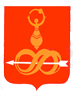 АДМИНИСТРАЦИЯ МУНИЦИПАЛЬНОГО ОБРАЗОВАНИЯ«МУНИЦИПАЛЬНЫЙ ОКРУГ ДЕБЁССКИЙ РАЙОН УДМУРТСКОЙ РЕСПУБЛИКИ»«УДМУРТ ЭЛЬКУНЫСЬ ДЭБЕС ЁРОС МУНИЦИПАЛ ОКРУГ»МУНИЦИПАЛ КЫЛДЫТЭТЛЭН АДМИНИСТРАЦИЕЗРАСПОРЯЖЕНИЕОт   10 февраля  2022 года		               	                               № 58с. ДебёсыО признании утратившими силу некоторых распоряжений Администрации муниципального образования «Дебесский район», касающихся вопросов конкуренции в Дебесском районеРуководствуясь Уставом муниципального образования «Муниципальный округ Дебёсский район Удмуртской Республики»:Признать утратившими силу:- распоряжение Администрации муниципального образования «Дебесский район»» от 31 января 2017 года № 54 «О назначении ответственного лица за  разработку и реализацию мер по содействию развитию конкуренции в Дебесском районе»;- распоряжение Администрации муниципального образования «Дебесский район»» от 20 сентября 2019 года № 460 «О внесении изменений в постановление Администрации муниципального образования «Дебесский район» от 23.01.2017 года № 14 «Об утверждении Плана мероприятий по внедрению Стандарта развития конкуренции на территории Дебесского района Удмуртской Республики».Глава муниципального образования	                                          А.С. ИвановПодготовил:         			                           		        Е.М. Ложкина                                                                        				                       «___» ____________2022 г.Разослать:  в дело, сайт, УЭиСХСогласовано:Начальник управления правовойи организационной работы                                                                      М.С. Роготнев                                                                                                                «___» ___________ 2022 г.